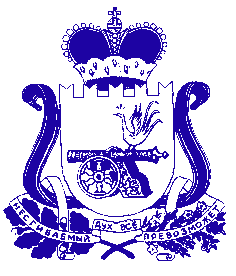 СОВЕТ ДЕПУТАТОВ РУССКОВСКОГО СЕЛЬСКОГО ПОСЕЛЕНИЯШУМЯЧСКОГО РАЙОНА СМОЛЕНСКОЙ ОБЛАСТИРЕШЕНИЕ    от 09 декабря  2022 года                                                     №  37  В соответствии с пунктом 19 части 1 статьи 14 Федерального закона от         6 октября 2003 года № 131-ФЗ «Об общих принципах организации местного самоуправления в Российской Федерации», Федеральным законом от 31 июля 2020 года № 248-ФЗ «О государственном контроле (надзоре) и муниципальном контроле в Российской Федерации», Уставом Руссковского сельского поселения Шумячского района Смоленской области, Совет депутатов Руссковского сельского поселения Шумячского района Смоленской областиРЕШИЛ:1.  Внести в Положение о муниципальном контроле в сфере благоустройства на территории  Руссковского сельского поселения Шумячского района Смоленской области, утвержденное решением Совета депутатов Руссковского сельского поселения Шумячского района Смоленской области от 26.11.2021г. №32, следующее изменение:1.1. В пункте 5 подпункт 5.2 исключить.2. Контроль за исполнением настоящего решения оставляю за собой.Глава муниципального образованияРуссковского сельского поселения Шумячского района Смоленской области            Н.А.МарченковаО внесении изменений в  Положение о муниципальном контроле в сфере благоустройства на территории  Руссковского сельского поселения Шумячского района Смоленской областиО внесении изменений в  Положение о муниципальном контроле в сфере благоустройства на территории  Руссковского сельского поселения Шумячского района Смоленской области